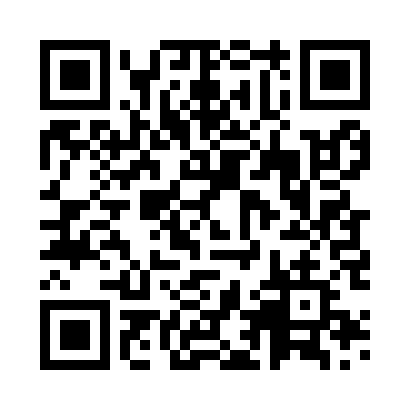 Prayer times for Zvirzde, LithuaniaMon 1 Jul 2024 - Wed 31 Jul 2024High Latitude Method: Angle Based RulePrayer Calculation Method: Muslim World LeagueAsar Calculation Method: HanafiPrayer times provided by https://www.salahtimes.comDateDayFajrSunriseDhuhrAsrMaghribIsha1Mon2:534:521:337:1910:1412:072Tue2:534:531:337:1910:1312:063Wed2:544:541:337:1810:1312:064Thu2:544:551:347:1810:1212:065Fri2:544:561:347:1810:1112:066Sat2:554:571:347:1810:1012:067Sun2:564:581:347:1710:1012:058Mon2:564:591:347:1710:0912:059Tue2:575:001:347:1710:0812:0510Wed2:575:021:357:1610:0712:0411Thu2:585:031:357:1610:0612:0412Fri2:585:041:357:1510:0512:0413Sat2:595:061:357:1510:0412:0314Sun3:005:071:357:1410:0212:0315Mon3:005:081:357:1310:0112:0216Tue3:015:101:357:1310:0012:0217Wed3:025:111:357:129:5912:0118Thu3:025:131:357:119:5712:0119Fri3:035:141:357:119:5612:0020Sat3:035:161:357:109:5411:5921Sun3:045:181:367:099:5311:5922Mon3:055:191:367:089:5111:5823Tue3:055:211:367:079:4911:5724Wed3:065:231:367:079:4811:5725Thu3:075:241:367:069:4611:5626Fri3:085:261:367:059:4411:5527Sat3:085:281:367:049:4311:5428Sun3:095:301:367:039:4111:5429Mon3:105:311:367:019:3911:5330Tue3:105:331:367:009:3711:5231Wed3:115:351:356:599:3511:51